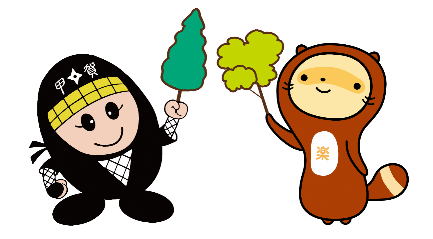 『花彩りおもてなし事業』参加申込書〈受付〉第７２回全国植樹祭甲賀市推進協議会　宛　FAX：0748-63-4592　E-mail：koka10357000@city.koka.lg.jp氏名、住所、連絡先（電話･E-mail）、希望数が記載されていれば、この様式にこだわりませんので、メールでお申し込みいただけます。　様式は、ホームページからダウンロードできます。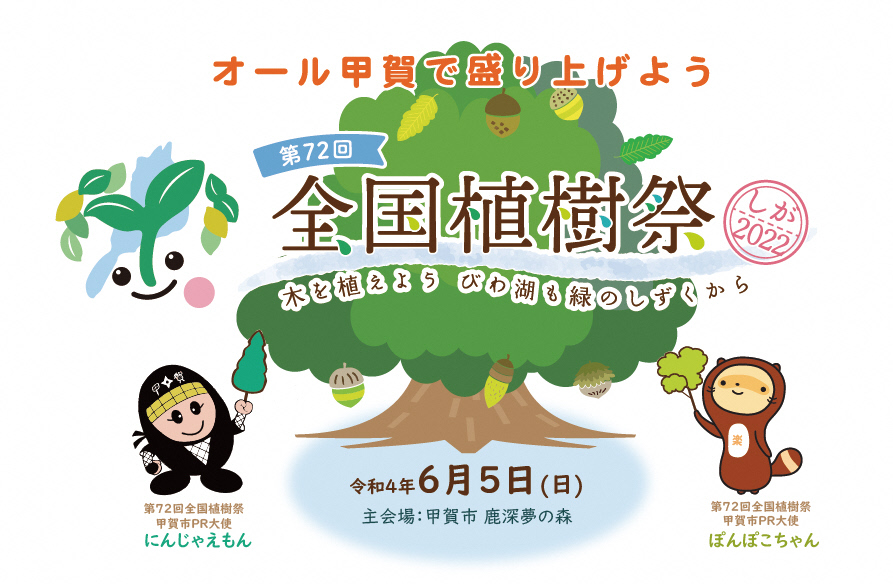 ふりがな氏名住所〒　　　－連絡先（電話）　連絡先（E-mail）希望数１個　・　２個